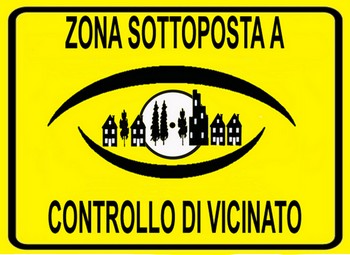 Un buon vicino è il miglior antifurto!Prendi una decisione,forma un gruppo diControllo del VicinatoStiamo organizzando un gruppo di Controllo del Vicinato.Sei invitato/a alla nostra prima riunione per conoscerne il significato ed incontrare i responsabili del programma.Un gruppo di Controllo del Vicinato è il miglior strumento per prevenire i furti nelle case. Nessuno conosce il vicinato meglio dei suoi residenti!Dove:Dove:Quando:Quando:Per contattarciEmail:Per contattarciTelefono: